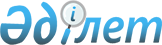 Хромтау ауданы әкімдігінің 2014 жылғы 8 қыркүйектегі № 276 "Сайлау өткізу кезеңінде үгіттік баспа материалдарын орналастыру үшін орындарды белгілеу туралы" қаулысына өзгерістер енгізу туралыАқтөбе облысы Хромтау ауданының әкімдігінің 2019 жылғы 29 наурыздағы № 66 қаулысы. Ақтөбе облысының Әділет департаментінде 2019 жылғы 2 сәуірде № 6031 болып тіркелді
      Қазақстан Республикасының 1995 жылғы 28 қыркүйектегі "Қазақстан Республикасындағы сайлау туралы" Конституциялық Заңының 28 бабына, Қазақстан Республикасының 2001 жылғы 23 қаңтардағы "Қазақстан Республикасындағы жергілікті мемлекеттік басқару және өзін-өзі басқару туралы" Заңының 31 бабына сәйкес, Хромтау ауданының әкімдігі ҚАУЛЫ ЕТЕДІ:
      1. Хромтау ауданы әкімдігінің 2014 жылғы 8 қыркүйектегі № 276 "Сайлау өткізу кезеңінде үгіттік баспа материалдарын орналастыру үшін орындарды белгілеу туралы" (нормативтік құқықтық актілердің мемлекеттік тіркеу тізілімінде № 4031 тіркелген, 2014 жылғы 11 қыркүйекте аудандық "Хромтау" газетінде жарияланған) қаулысына келесідей өзгерістер енгізілсін:
      көрсетілген қаулының қосымшасы осы қаулының қосымшасына сәйкес жаңа редакцияда жазылсын.
      2. "Хромтау ауданы әкімінің аппараты" мемлекеттік мекемесі заңнамада белгіленген тәртіппен:
      1) осы қаулыны Ақтөбе облысының Әділет департаментінде мемлекеттік тіркеуді;
      2) осы қаулыны мерзімді баспа басылымдарында және Қазақстан Республикасы нормативтік құқықтық актілерінің эталондық бақылау банкінде электрондық түрде ресми жариялауға жіберуді;
      3) осы қаулыны Хромтау ауданы әкімдігінің интернет-ресурсында орналастыруды қамтамасыз етсін.
      3. Осы қаулының орындалуын бақылау аудан әкімінің орынбасары М. Косымбаеваға жүктелсін.
      4. Осы қаулы оның алғашқы ресми жарияланған күнінен бастап қолданысқа енгізіледі.
      КЕЛІСІЛДІ:
      Хромтау аудандық аумақтық
      сайлау комиссиясының төрағасы
      С. Сагимбаев
      "15" наурыз 2019 жыл Сайлау өткізу кезеңінде үгіттік баспа материалдарын орналастыру орындары
					© 2012. Қазақстан Республикасы Әділет министрлігінің «Қазақстан Республикасының Заңнама және құқықтық ақпарат институты» ШЖҚ РМК
				
      Аудан әкімі 

А. Бердалин
Хромтау ауданы әкімдігінің2019 жылғы 29 наурыздағы№ 66 қаулысына қосымшаХромтау ауданы әкімдігінің2014 жылғы 8 қыркүйектегі№ 276 қаулысыменБЕКІТІЛДІ
№
Қала және ауылдық округтердің атауы
Қала немесе елді мекен атауы
Үгіттік баспа материалдарын орналастыруға арналған орындар
1
Ақжар ауылдық округі
Ақжар ауылы
ауылдық мәдениет үйінің ғимараты,

Әйтеке-би көшесі, 67
1
Ақжар ауылдық округі
Жазык бекеті
бастауыш мектеп ғимараты,

Бірлік көшесі, 2
2
Аққұдық ауылдық округі
Аққұдық ауылы
орта мектеп ғимараты,

Құрманғали Оспанов көшесі, 13
3
Абай ауылдық округі
Абай ауылы
орта мектеп ғимараты,

Мектеп көшесі, 17
4
Бөгетсай ауылдық округі
Бөгетсай ауылы
ауылдық мәдениет үйінің ғимараты,

Әлия Молдағұлова көшесі, 9
5
Дөң ауылдық округі
Дөң ауылы
орта мектеп ғимараты,

Байғанин көшесі, 13
5
Дөң ауылдық округі
Онғар ауылы
орта мектеп ғимараты,

Адыр көшесі, 27
6
Қызылсу ауылдық округі
Қызылсу ауылы
орта мектеп ғимараты,

Ыбырай Алтынсарин көшесі, 7
6
Қызылсу ауылдық округі
Сарсай ауылы
ауылдық клуб ғимараты,

Валерий Федорович Величко көшесі, 34
7
Құдықсай ауылдық округі
Кұдыксай ауылы
негізгі мектеп ғимараты,

Мектеп көшесі, 1
8
Қопа ауылдық округі
Қопа ауылы
ауылдық мәдениет үйінің ғимараты,

Мәншүк Маметова көшесі, 22
8
Қопа ауылдық округі
Тамды ауылы
орта мектеп ғимараты,

Ардагерлер көшесі, 1
9
Көктау ауылдық округі
Көктау ауылы
орта мектеп ғимараты,

Нұрлы-көш көшесі, 37а
10
Көктөбе ауылдық округі
Майтөбе ауылы
орта мектеп ғимараты,

Желтоқсан көшесі, 21
11
Тассай ауылдық округі
Тассай ауылы
ауылдық мәдениет үйінің ғимараты,

Бейбітшілік көшесі, 16
11
Тассай ауылдық округі
Көкпекты ауылы
ескі мектеп ғимараты,

Желтоқсан көшесі, 11
12
Некілтау ауылы
Некілтау ауылы
ауылдық мәдениет үйінің ғимараты,

Мектеп көшесі, 2
13
Табантал ауылдық округі
Табантал ауылы
ауылдық клуб ғимараты,

Табантал көшесі, 62
14
Тасөткел ауылдық округі
Тасөткел ауылы
ауылдық клуб ғимараты,

Сай көшесі, 24
15
Хромтау қаласы
Хромтау қаласы
қалалық әкімдік ғимараты,

Жеңіс даңғылы, 2
15
Хромтау қаласы
Хромтау қаласы
"Саяхат" автобекеті,

Мұхтар Әуезов көшесі, 2В
15
Хромтау қаласы
Хромтау қаласы
"Азаматтарға арналған үкімет" мемлекеттік корпорациясы" коммерциялық емес акционерлік қоғамының Ақтөбе облысы бойынша филиалының Халыққа қызмет көрсету бойынша Хромтау аудандық бөлімінің ғимараты,

Абай даңғылы, 12